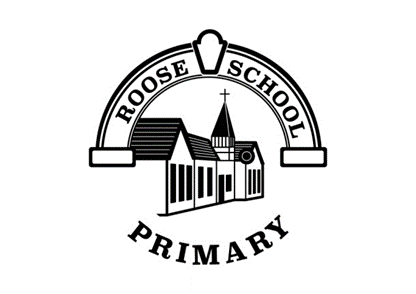 General ideas for home-learning ReceptionPlease read each day. Try to do 10 minutes reading with your child every day. Practise basic maths skills – practise counting forwards from 0 – 20 and backwards from 20 – 0, placing numbers 0 – 20 in order and saying what is one more or one less than a number to 10 then 20. Also, please practise number bonds to 5 and 10 for quick recall. Please see this website for some great games to play https://www.teachwire.net/news/8-of-the-best-number-bonds-to-10-games-to-play-online and children can also write them out or find matching pairs by selecting two numbers to make 10 if you write them out on pieces of paper.It would be great if children could write a simple sentence each day about what they have been doing or a sentence linked to our topic of Spring / Growth and Let’s Get Cooking. Other useful websites for ideas are:https://www.phonicsplay.co.uk/ is a great website with lots of phonics games (please work on phase 2 and phase 3 sounds as well as tricky words and high frequency words). Login details on Tapestry.www.topmarks.co.uk you can search for all topics and activities in the Early Years section. Please also see document on the school website regarding practical activities for other projects to do at home. Twinkl have prepared some free activities for school closures please see link and feel free to browse https://www.twinkl.co.uk/resource/eyfs-school-closure-home-learning-resource-pack-t-tp-2549362